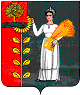 ПОСТАНОВЛЕНИЕАдминистрации сельского поселения Пушкинский сельсоветДобринского муниципального района Липецкой областиРоссийской Федерации           16.05.2014г.                            с. Пушкино                                           № 17   	Об утверждении Регламента информационного взаимодействия лиц, осуществляющих поставки ресурсов, необходимых для предоставления  коммунальных услуг, и (или) оказывающих коммунальные услуги  в многоквартирных и жилых домах либо услуги (работы) по содержанию и ремонту общего имущества собственников помещений в многоквартирных домах на территории   сельского   поселения Пушкинский сельсовет Добринского муниципального района, при предоставлении информацииВ целях реализации ч.ч. 4,5 статьи 165 Жилищного кодекса Российской Федерации, постановления Правительства Российской Федерации от 28.12.2012 №1468 «О порядке предоставления органами местного самоуправления информации лицами, осуществляющими поставки ресурсов, необходимых для предоставления коммунальных услуг, и (или) оказывающими коммунальные услуги в многоквартирных и жилых домах либо услуги (работы) по содержанию и ремонту общего имущества собственников помещений в многоквартирных домах», руководствуясь методическими рекомендациями по разработке органами местного самоуправления  регламентов информационного взаимодействия лиц, осуществляющих поставки ресурсов, необходимых для предоставления коммунальных услуг, и (или) оказывающих коммунальные услуги в многоквартирных и жилых домах либо услуги (работы) по содержанию и ремонту общего имущества собственников помещений в многоквартирных домах, при предоставлении информации, утвержденными Приказом Госстроя от 08.04.2013 №112/ГС, руководствуясь Уставом сельского поселения Пушкинский сельсовет, администрация сельского поселения Пушкинский сельсоветПОСТАНОВЛЯЕТ:	1. Утвердить регламент информационного взаимодействия лиц, осуществляющих поставки ресурсов, необходимых для предоставления коммунальных услуг, и (или) оказывающих коммунальные услуги в многоквартирных и жилых домах либо услуги (работы) по содержанию и ремонту общего имущества собственников помещений в многоквартирных домах на территории сельского поселения Пушкинский сельсовет Добринского муниципального района, при предоставлении  информации (Прилагается).          2. Контроль за исполнением настоящего постановления оставляю за собой.          3. Настоящее постановление  вступает в силу с момента обнародования.Глава администрациисельского поселенияПушкинский сельсовет                                                                     Н.Г. ДемиховаПринят  постановлением администрации сельского поселенияПушкинский сельсоветот  16.05.2014г. № 17      РЕГЛАМЕНТинформационного взаимодействия лиц, осуществляющих поставки ресурсов, необходимых для предоставления коммунальных услуг, и (или)  оказывающих коммунальные услуги в многоквартирных и жилых домах либо услуги (работы) по содержанию и ремонту общего имущества собственников помещений в многоквартирных домах на территории сельского поселения Пушкинский сельсовет Добринского муниципального района, при предоставлении информацииОбщие положения1.1. Настоящий  Регламент информационного взаимодействия лиц, осуществляющих поставки ресурсов, необходимых для предоставления коммунальных услуг, и (или) оказывающих коммунальные услуги в многоквартирных и жилых домах либо услуги (работы)  по содержанию и ремонту общего имущества собственников помещений в многоквартирных домах на территории сельского поселения (далее – лица, осуществляющие  поставку коммунальных ресурсов и (или) оказание услуг), при предоставлении информации (далее по тексту – Регламент) разработан в целях реализации ч.ч. 4,5  статьи 165 Жилищного кодекса Российской Федерации при предоставлении информации,  указанной в постановлении Правительства Российской Федерации от 28.12.2012 №1468 «О порядке предоставления органами местного самоуправления  информации лицами, осуществляющими поставки ресурсов, необходимых для предоставления коммунальных услуг, и (или) оказывающими коммунальные услуги в многоквартирных и жилых домах либо услуги (работы) по содержанию и ремонту общего имущества собственников помещений в многоквартирных  домах».1.2. Регламент устанавливает порядок:- предоставления информации в форме электронного паспорта многоквартирного дома или электронного паспорта  жилого дома;- предоставления информации в форме электронного документа для предоставления информации о состоянии расположенных  на территории сельского поселения объектов коммунальной и инженерной инфраструктуры;- предоставления извещения об изменении перечня домов,  для которых осуществляется поставка ресурсов, необходимых для предоставления коммунальных  услуг,  и (или) в которых осуществляется предоставление коммунальных  услуг, оказание услуг (выполнение работ) по содержанию и ремонту общего  имущества собственников помещений в многоквартирных домах, либо  об изменении перечня услуг (работ, ресурсов), поставляемых  в каждый дом, а также требования к формату предоставления информации.Участники информационного взаимодействия2.1. В информационном взаимодействии принимают участие следующие органы и организации:2.1.1. Лица, осуществляющие поставку коммунальных ресурсов и (или)  оказание услуг, обязанные предоставлять информацию (далее – лица, осуществляющие поставку коммунальных ресурсов и (или) оказание услуг);а) организации, осуществляющие поставку в многоквартирные дома ресурсов, необходимых для предоставления коммунальных услуг (далее – ресурсоснабжающие организации);б) организации, осуществляющие предоставление коммунальных услуг в многоквартирных и жилых домах:- управляющие организации, заключившие в установленном порядке договор управления многоквартирным домом, в котором предусмотрена обязанность этих организаций предоставлять коммунальные услуги соответствующего вида;- товарищества собственников жилья, жилищные кооперативы, жилищно-строительные кооперативы и иные специализированные потребительские кооперативы, которые предоставляют коммунальные услуги собственникам и (или) пользователям помещений в многоквартирном доме, если  собственниками помещений в многоквартирном доме избран способ управления многоквартирным домом, предусмотренный пунктом 2 части 2 статьи 161 Жилищного кодекса Российской Федерации, или собственниками жилых домов;- ресурсоснабжающие организации, если ими заключен с собственниками помещений в многоквартирном доме, избравшими способ управления многоквартирным домом, предусмотренный пунктом 1 части 2 статьи 161 Жилищного кодекса Российской Федерации, либо с собственниками жилых домов договор предоставления коммунальных услуг соответствующего вида;в) лица, оказывающие услуги (выполняющие работы) по содержанию и ремонту общего имущества собственников помещений  в многоквартирных домах на основании договоров, предусматривающих оказание таких услуг (выполнение таких работ) (договоры управления многоквартирным домом либо  договоры на оказание услуг  (выполнение работ) по содержанию и ремонту общего имущества собственников помещений в многоквартирных домах), в том числе управляющие организации, а также товарищества и кооперативы, указанные в настоящем подпункте, оказывающие такие услуги (выполняющие такие работы), если собственниками помещений в многоквартирном доме избран способ управления многоквартирным домом, предусмотренный пунктом 2 части 2 статьи 161 Жилищного кодекса Российской Федерации.2.1.2. Лица, отвечающие за эксплуатацию объектов коммунальной и инженерной инфраструктуры, расположенных  на территории сельского поселения.2.1.3. Администрация сельского поселения (далее – Администрация).Порядок информационного взаимодействия при передаче информацииИнформация (пункт 1.2 настоящего Регламента) передается в форме электронного документа в зашифрованном виде. Шифрование осуществляется отправителем документа в адрес уполномоченного лица получателя. Файл электронной подписи под документами передается в открытом виде.3.1. Порядок предоставления информации в форме электронного  паспорта многоквартирного дома или электронного паспорта жилого дома (далее – электронный паспорт):3.1.1.  Администрация размещает в открытом доступе на официальном сайте сельского поселения (далее – официальный сайт) в информационно-телекоммуникационной сети «Интернет»  (далее – сеть «Интернет»):- формы электронных паспортов для заполнения лицами, осуществляющими поставку коммунальных ресурсов и (или) оказание услуг;- сведения о выделенном адресе электронной почты для получения информации.3.1.2. Обязанность по предоставлению информации возникает:- в отношении лиц, осуществляющих оказание коммунальных услуг в многоквартирных и жилых домах, - со дня, определяемого в соответствии  с пунктами 14-17  Правил предоставления коммунальных услуг  собственникам и пользователям помещений в многоквартирных домах и жилых домов, утвержденных постановлением Правительства Российской Федерации от 06.05.2011 №354;- в отношении лиц, осуществляющих поставку в многоквартирные дома ресурсов, необходимых для предоставления коммунальных услуг, оказание  услуг (выполнение работ) по содержанию и ремонту общего имущества собственников помещений в многоквартирном доме, - со дня заключения соответствующего договора.3.1.3. С момента возникновения обязанности по предоставлению информации ежемесячно до 15 числа, следующего за отчетным, лица,  осуществляющие поставку коммунальных ресурсов  и (или) оказание услуг, заполняют форму электронного паспорта и направляют на выделенный адрес электронной почты Администрации в форме электронного документа, подписанного лицом, имеющим право действовать без доверенности от имени организации, либо лицом, уполномоченным на подписание указанного документа доверенностью, с использованием усиленной квалифицированной электронной подписи в соответствии с Федеральным законом от 06.04.2011 №63-ФЗ «Об электронной подписи». При этом, электронная подпись передается отдельным файлом в рамках единого сеанса электронного обмена (транзакции).3.1.4. Форма электронного паспорта заполняется отдельно  по каждому многоквартирному дому или жилому дому лицами, указанными в подпункте 3.1.2 настоящего Регламента, в части, касающейся поставляемых ими ресурсов, необходимых для предоставления коммунальных услуг, оказываемых услуг (выполняемых работ).3.1.5. Администрация обеспечивает направление автоматического ответного сообщения о факте получения информации лицам, предоставившим информацию, при получении информации на выделенный адрес электронной почты Администрации.3.1.6. Обязанность по предоставлению информации лиц, осуществляющих поставку коммунальных ресурсов и (или) оказание услуг, считается выполненной при получении автоматического ответного сообщения, при условии надлежащего заполнения и подписания формы электронного паспорта.3.1.7. В случае некорректного заполнения и (или) некорректного подписания формы электронного паспорта лицом, осуществляющим поставку  коммунальных ресурсов и (или) оказание услуг, Администрация в течение двух рабочих дней со дня получения электронного паспорта направляет посредством выделенного адреса электронной почты соответствующее извещение о необходимости внесения корректировок с указанием замечаний, которые необходимо устранить.3.1.8. Лицо, осуществляющее поставку коммунальных ресурсов и (или) оказание услуг, получившее извещение, указанное в подпункте 3.1.7 настоящего Регламента, обязано в  течение  пяти рабочих дней устранить замечания, перечисленные в извещении Администрации, и направить доработанную форму электронного паспорта в адрес Администрации в порядке, предусмотренном  настоящим регламентом.3.2. Порядок предоставления информации в форме электронного документа для предоставления информации о состоянии расположенных на территории Пушкинского сельского поселения объектов коммунальной и инженерной инфраструктуры (далее – электронный документ об объектах коммунальной  и инженерной инфраструктуры).3.2.1. Администрация размещает в открытом доступе  на официальном сайте в сети «Интернет»:- форму электронного документа об объектах коммунальной и инженерной инфраструктуры для заполнения лицами, отвечающими за эксплуатацию объектов коммунальной и инженерной инфраструктуры, расположенной на территории муниципального образования;- сведения о выделенном адресе электронной почты для получения информации.3.2.2. Ежемесячно не позднее 15 числа месяца, следующего за отчетным, лица, отвечающие за эксплуатацию объектов коммунальной и инженерной инфраструктуры, расположенной на территории сельского поселения, направляют на выделенный адрес электронной почты Администрации электронный документ  об объектах коммунальной и инженерной инфраструктуры, подписанный лицом, имеющим право действовать без доверенности от имени лица, либо лицом, уполномоченным на подписание указанного документа доверенностью, с использованием усиленной квалифицированной электронной подписи в соответствии с Федеральным законом от 06.04.2011 №63-ФЗ «Об электронной подписи». При этом, электронная подпись передается отдельным файлом в рамках единого сеанса электронного обмена (транзакции).3.2.3. Администрация обеспечивает направление автоматического ответного сообщения о факте получения информации лицам, предоставившим информацию, при получении информации на выделенный адрес электронной почты Администрации.3.2.4. Обязанность по предоставлению информации лиц, отвечающих за эксплуатацию объектов коммунальной и инженерной инфраструктуры, считается выполненной при получении автоматического ответного сообщения, при условии надлежащего заполнения и подписания формы электронного документа об объектах коммунальной и инженерной инфраструктуры.3.2.5. В случае некорректного заполнения и (или) некорректного подписания  формы электронного документа об объектах коммунальной и инженерной инфраструктуры лицом, ответственным за эксплуатацию объектов коммунальной и инженерной инфраструктуры, Администрация в течение двух рабочих дней  со дня получения формы электронного документа об объектах  коммунальной и инженерной инфраструктуры направляет посредством  выделенного адреса электронной почты соответствующее извещение о необходимости внесения корректировок с указанием замечаний, которые необходимо устранить.3.2.6. Лицо, отвечающее за эксплуатацию объектов коммунальной и инженерной инфраструктуры, получившее извещение, указанное в подпункте 3.2.5 настоящего Регламента, обязано в течение пяти рабочих дней устранить замечания, перечисленные в извещении Администрации, и направить  доработанную форму электронного документа об объектах коммунальной и инженерной инфраструктуры в адрес Администрации в порядке, предусмотренном настоящим Регламентом.3.3. Порядок предоставления извещения об изменении перечня домов, для которых осуществляется поставка ресурсов, необходимых для предоставления  коммунальных услуг, и (или) в которых осуществляется предоставление коммунальных услуг, оказание услуг (выполнение работ) по содержанию и ремонту  общего имущества собственников помещений в многоквартирных домах, либо об изменении перечня услуг (работ, ресурсов), поставляемых в каждый  дом (далее – извещение).3.3.1. Лица, осуществляющие поставку коммунальных ресурсов и (или)  оказание услуг, в течение 10 дней со дня произошедших изменений направляют на выделенный адрес электронной почты Администрации извещение с приложением  документов, подтверждающих изменения в форме электронного документа, подписанного лицом, имеющим право действовать без доверенности от имени лица, либо лицом, уполномоченным на подписание указанного документа доверенностью, с использованием усиленной квалифицированной электронной подписи, подписанной сертификатом удостоверяющего центра, аккредитованного в соответствии с Федеральным законом от 06.04.2011 №63-ФЗ «Об электронной подписи». При этом, электронная подпись передается отдельным файлом в рамках единого сеанса электронного обмена (транзакции).3.3.2. Администрация обеспечивает направление  автоматического ответного  сообщения о факте получения информации лицам, предоставившим информацию, при получении извещения на выделенный адрес электронной почты Администрации.3.3.3. Обязанность по предоставлению информации лиц, осуществляющих  поставку коммунальных ресурсов и (или) оказание услуг, считается  выполненной при получении автоматического ответного сообщения, при условии надлежащего подписания извещения.3.3.4. В случае ненадлежащего подписания извещения лицом, осуществляющим поставку коммунальных ресурсов и (или) оказание услуг, Администрация  в течение двух рабочих дней со дня получения извещения направляет соответствующее сообщение посредством выделенного адреса электронной почты.3.3.5.  Лицо, осуществляющее поставку коммунальных ресурсов и (или)  оказание услуг, получившее сообщение, обязано в течение пяти рабочих дней устранить замечание, направить корректное извещение в адрес Администрации в порядке, предусмотренном настоящим Регламентом.4. Описание организации контроля своевременности и полноты предоставляемой информации в органы местного самоуправления.1. Органом, уполномоченным на осуществление контроля своевременности и полноты информации, предоставляемой лицами, осуществляющими поставку коммунальных ресурсов и (или) оказание услуг, является администрация сельского поселения Пушкинский сельсовет.